Победы учащихся МОУ СОШ № 32 в олимпиадах.Лауреаты именной стипендии Губернатора Московской области 2016-1017 учебного годаПысина Юлия, ученица 11 химико-биологического класса;Филиппенков Денис, 11 физико-математический класс;Турбин Александр, 7 класс.Олимпиада «МИСиС зажигает звезды»Мясищева Ирина, 9 класс, диплом 3 степени по обществознанию;         4.  Шишкина Ксения, 8 класс, диплом 2 степени по русскому языку;Жилякова Анна, 10 класс, диплом 3 степени по русскому языку;           5.  Ильченко Арина,11 класс, диплом 2 степени по русскому языку;Филиппенков Игорь, 6 класс, победитель по математике;                        6.  Бирюков Антон, 11 класс, диплом 3 степени по физике.Филиппенков Денис, 11 класс, диплом 2 степени в олимпиаде по информатике.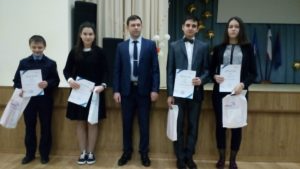 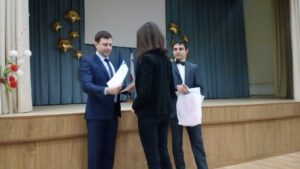 Победители  инженерной олимпиады «Звезда»:Середа Никита, 9 класс, дипломант II степени по технологии;Жилякова Анна, 10 класс, дипломант III степени по русскому языку;Глодова Наталия, 9 класс, дипломант III степени по русскому языку;Филиппенков Игорь, 6 класс, дипломант III степени по естественным наукам.Плешакова Татьяна, 11 класс, - призер муниципального этапа олимпиады школьников союзного государства «Россия и Беларусь: историческая и духовная общность».Итоги городской научно-практической конференции  «Шаг в науку».Дипломанты  I степени городской научно-практической конференции «Открытие».Куликова София, 4 класс, «Подвиг героя В.В. Талалихина» (учитель – Кузнецова Е.С.)Мартыновский Владимир, 4 класс, «Занимательная рифма» (учитель – Кузнецова Е.С.)Победы членов школьного НОУ 5 -11 классов в других конкурсах научно-исследовательских работ: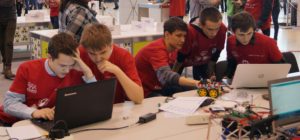 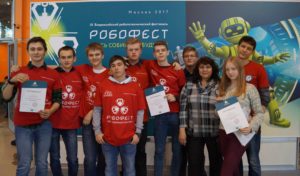 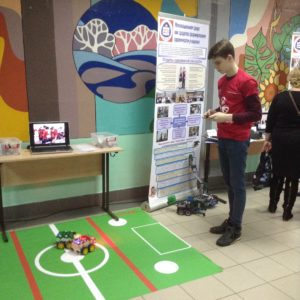 1Рынсевич Павел 10КПроцесс глобализации в современном мире, причины и следствияОбществознаниеРуднюк И.Е.ПобедительI место2Фейзулин Ильдар,Козик Анастасия9бАббревиатура как лингвистическая особенность онлайн общенияАнглийский языкМорозова О.Л.ПобедительII место3Фомин Георгий8бРека Пахра - показатель окружающей среды микрорайона КузнечикиГеография, краеведениеСальникова Е.В.ПобедительII место4Демченко Александра,Козик Анастасия,Евмененко Александр9бПодольск - спортивныйФизическая культураСтарцева Е.Н.ПобедительIII место1ИвлюшкинаМарина8«Экскурсия по родному городу»Всероссийский конкурс  проектов «Моя страна – моя Россия»Львова Я.В.Дипломант 1 степени2Команда учащихся 10ф/м класса10Соревнования по робототехническим и инженерным дисциплинам Робомарафон «Человек. Вселенная. Космос»РобоSкартФескова С.П.1 место3Команда учащихся 10ф/м класса10Соревнования по робототехническим и инженерным дисциплинам Робомарафон «Человек. Вселенная. Космос»РобоФестФескова С.П.2 место4Фейзуллин ИльдарКозик Анастасия9бЛегендарный шлем» в номинации «История одного музейного экспоната»Областной конкурс «Мой музей»Веселовский А.И.1 место5Киричек А.Девяткин Ф.10фРазработка алгоритмов цифровой обработки сигналаVI международная молодежная научная школа-конференцияФеськова С.П.Участник,победитель